106/18107/18108/18109/18Mineral Titles ActMineral Titles ActNOTICE OF LAND CEASING TO BE A MINERAL TITLENOTICE OF LAND CEASING TO BE A MINERAL TITLETitle Type and Number:Extractive Mineral Permit 27319Area ceased on:08 March 2018Area:93.00 HectareLocality:MATARANKAName of Applicants(s)Holder(s):50% DNR ENTERPRISES (NT) PTY LTD [ACN. 099 942 373], 50% FLORO PTY LTD [ACN. 059 752 493]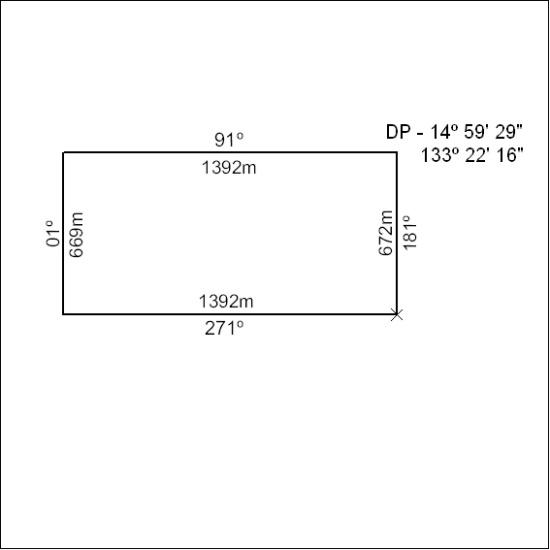 Mineral Titles ActMineral Titles ActNOTICE OF LAND CEASING TO BE A MINERAL TITLENOTICE OF LAND CEASING TO BE A MINERAL TITLETitle Type and Number:Extractive Mineral Permit 27320Area ceased on:08 March 2018Area:93.00 HectareLocality:GORRIEName of Applicants(s)Holder(s):50% DNR ENTERPRISES (NT) PTY LTD [ACN. 099 942 373], 50% FLORO PTY LTD [ACN. 059 752 493]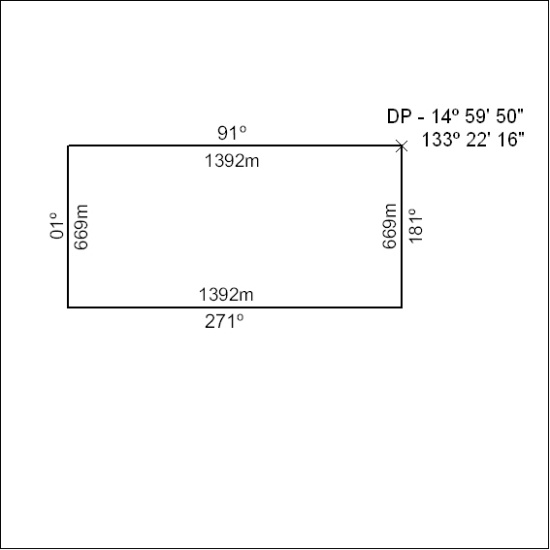 Mineral Titles ActNOTICE OF LAND CEASING TO BE A  MINERAL TITLE AREAMineral Titles ActNOTICE OF LAND CEASING TO BE A  MINERAL TITLE AREATitle Type and Number:Exploration Licence 26848Area Ceased on:07 March 2018Area:22 Blocks, 70.26 km²Locality:MOUNT PEAKEName of Applicant(s)/Holder(s):100% TODD RIVER METALS PTY LTD [ACN. 600 314 038]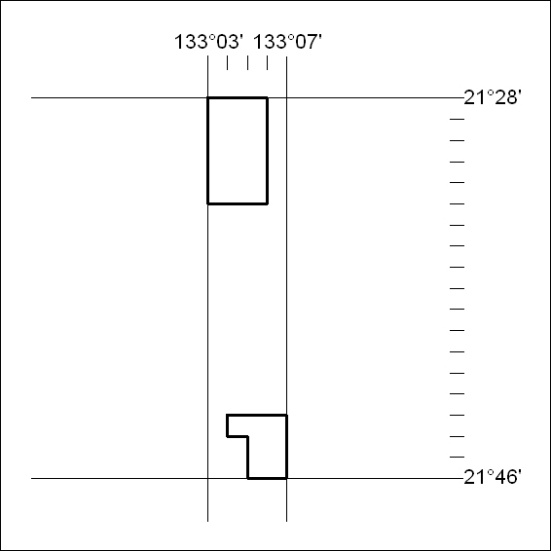 Mineral Titles ActNOTICE OF LAND CEASING TO BE A  MINERAL TITLE AREAMineral Titles ActNOTICE OF LAND CEASING TO BE A  MINERAL TITLE AREATitle Type and Number:Exploration Licence 30422Area Ceased on:08 March 2018Area:117 Blocks, 326.85 km²Locality:CONICAL HILLName of Applicant(s)/Holder(s):100% ABM RESOURCES NL [ACN. 009 127 020]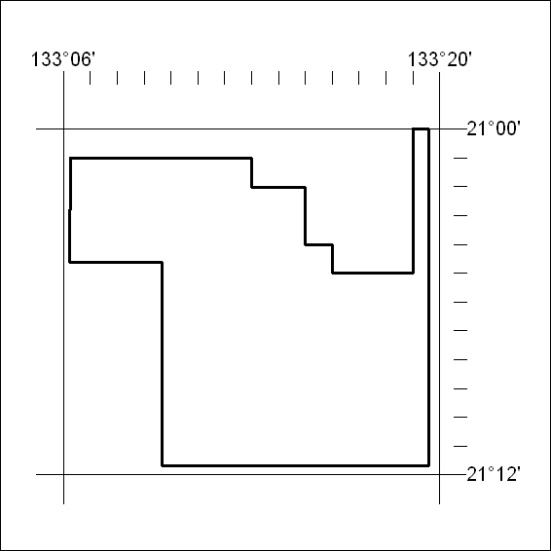 